Imbalances in Copper or Zinc Concentrations Trigger Further Trace Metal Dyshomeostasis in Amyloid-Beta Producing Caenorhabditis elegansAda Metaxas11Princeton High School, Princeton, NJ, USAAbstractAlzheimer's Disease (AD), a progressive neurodegenerative disease characterized by the buildup of amyloid-beta (Aβ) plaques, is believed to be a disease of trace metal dyshomeostasis. Amyloid-beta is known to bind with high affinity to trace metals copper and zinc. This binding is believed to cause a conformational change in Aβ, transforming Aβ into a configuration more amenable to forming aggregations. Currently, the impact of Aβ-trace metal binding on trace metal homeostasis and the role of trace metals copper and zinc as deleterious or beneficial in AD remain elusive. Given that Alzheimer’s Disease is the sixth leading cause of adult death in the U.S., elucidating the molecular interactions that characterize Alzheimer’s Disease pathogenesis will allow for better treatment options. To that end, the model organism C. elegans is used in this study. C. elegans, a transparent nematode whose connectome has been fully established, is an amenable model to study AD phenomena using a multi-layered, interconnected approach. Aβ-producing and non-Aβ-producing C. elegans were individually supplemented with copper and zinc. On day 6 and day 9 after synchronization, the percent of worms paralyzed, concentration of copper, and concentration of zinc were measured in both groups of worms. This study demonstrates that dyshomeostasis of trace metals copper or zinc triggers further trace metal dyshomeostasis in Aβ-producing worms, while dyshomeostasis of copper or zinc triggers a return to equilibrium in non-Aβ-producing worms. This might indicate that the inability to return to trace metal homeostasis in Aβ-producing C. elegans is part of the cause of higher Aβ-aggregations, thus providing a target for Alzheimer’s Disease therapeutic strategies.IntroductionAlzheimer’s Disease (AD) is the 6th leading cause of death in the U.S., with one in ten people age 65 or older having AD (Alzheimer's Association, 2021). As a progressive neurodegenerative disease, AD is characterized by extra-neuronal amyloid-beta plaques and intraneuronal tau neurofibrillary tangles which affect memory and cognition. Amyloid-beta plaques are aggregates of the amyloid-beta peptide (Aβ), a cleavage product of the amyloid precursor protein (APP). Buildup of Aβ causes neural death and neuroinflammation.Neurodegenerative diseases such as Alzheimer’s, Parkinson’s, and Wilson’s Diseases have been associated with metal dyshomeostasis, which often accompanies aging (Luo et al., 2011; Squitti, 2012; Singh et al., 2013). Metal dyshomeostasis occurs when metal levels increase or decrease beyond normal bounds. As important components of vitamins and enzymes, trace metals play a crucial role in neural and biochemical processes. When in homeostasis, these trace metals facilitate proper brain functioning and growth by protecting against reactive oxygen species (ROS), regulating gene expression, and activating enzymes. The dyshomeostasis of trace metals results in cellular damage and oxidative injury, induced by the formation of ROS (Grochowski et al., 2019). Both trace metals copper and zinc play key roles in proper brain functioning. Copper is an essential trace element that plays a key role in energy production, free radicals scavenging, and neurotransmission (Singh, et al., 2013). Zinc is another essential trace element that plays a key role in neurotransmission and redox regulation (Grochowski et al., 2019).  Amyloid beta plaques have high affinity to trace metals copper and zinc and have thus been found to contain high concentrations of these trace metals (Bush et al., 1994; Atwood et al., 1998; Lovel et al., 1998; Sayre et al., 2000; Suh et al., 2000; Cherny et al., 2001; Dong et al., 2003; Miller et al., 2006; Mital et al., 2015; Ejaz et al., 2020). For instance, a 339% increase in Zn and a 466% increase in Cu were found in amyloid beta plaques of AD patients in comparison to healthy subjects (Leskovjan et al., 2009). The levels of copper and zinc in AD, however, remains controversial (Huang et al., 2000; Strausak et al., 2001; Cerpa et al., 2005; Kessler et al., 2005; Watt et al., 2010; Bagheri et al., 2018; Rana and Sharma, 2019). Some studies indicate copper deficiency in AD, suggesting a need for supplementation (Borchardt et al., 1999; Exley, 2006; Jiao and Yang, 2007; Kessler et al., 2008; Vural et al., 2010; Kaden et al., 2011; Exley et al., 2012; Xu et al., 2017), while others indicate copper excess in AD, suggesting a need for chelating agents (Cherny et al., 2001; Sparks et al., 2006; Hua et al., 2011; Luo et al., 2011; Ceccom et al., 2012; Eskici and Axelsen, 2012; Brewer, 2014; Squitti et al., 2014; Yu et al., 2015; Patel et al., 2021). Similarly, some studies indicate zinc deficiency in AD (Kapaki et al., 1989; Molina et al., 1998; Brewer et al., 2010; Rivers-Auty et al., 2021), while others indicate zinc excess (Lovell et al., 1998; Religa et al., 2006; Bonda et al. 2011; Greenough et al. 2012; James et al., 2017). These conflicting findings could be partially due to differences in the brain regions in which copper and zinc were measured. With over 5 million Americans currently living with AD and nearly 14 million projected to be living with AD by 2050, better understanding the molecular mechanisms characterizing the involvement of copper and zinc dyshomeostasis in AD will allow for better treatment options and outcomes (Alzheimer's Association, 2021). Caenorhabditis elegans, a non-parasitic nematode whose connectome has been fully established, is an advantageous model for studying the molecular mechanisms in Alzheimer's Disease (Caito et al., 2012). The nematode’s simple nervous system and transparency allow for the study of the effects of AD on neuronal pathways and function. Roughly 38% of worm genes have a human ortholog, such as APP and tau, making C. elegans an excellent in vivo model for the study of AD (Shaye and Greenwald, 2011). Since the toxic Aβ42-peptide is expressed in muscle cells in C. elegans strain CL2006, Aβ aggregations result in the paralysis of C. elegans, thus allowing the extent of Aβ aggregation in response to different treatments to be viewed macroscopically (Saharia, 2016).Given that molecular mechanisms characterizing the interaction between copper, zinc, and amyloid-beta remain elusive, the present study aims to elucidate whether the dyshomeostasis of one trace metal induces the dyshomeostasis of other trace metals and of amyloid-beta in Alzheimer’s Disease. It is hypothesized that increases in amyloid-beta aggregations are part of a failed protective homeostatic mechanism to bind excess trace metals copper and zinc. The present study newly shows that dyshomeostasis of trace metals copper or zinc triggers further trace metal dyshomeostasis in Aβ-producing worms while dyshomeostasis of copper or zinc triggers a return to equilibrium in non-Aβ-producing worms.Materials and Methods 	2.1 Nematode strains and MaintenanceC. elegans strains were received from the Caenorhabditis Genetics Center (CGC). The transgenic C. elegans strain CL2006, which expresses human Aβ₁₋₄₂ in body-wall muscle cells, is characterized by progressive, adult-onset paralysis and a roller phenotype (Link, 1995). The C. elegans strain N2 represents the wild type. During two independent trials, worm strains were synchronized according to the following procedure: Adult hermaphrodite worms were transferred to fresh plates and allowed to lay eggs for 2-4 h. After removal of the adult parental worms, the synchronized progeny were allowed to reach adulthood, then later scored for paralysis (Fonte et al., 2002). The worms were propagated at 20°C on Nematode Growth Media (NGM) plates seeded with the bacterial strain OP50 and supplemented with either copper or zinc (Brenner, 1974). 2.2 Supplementation with Copper and Zinc	CuCl2 was used to supplement the worms with copper. CuCl2 stock solution was diluted into a live E. coli OP50 suspension, reaching a final concentration of 150μM, and was placed on the surface of the NGM plates. Once the worms reached adulthood (day 3), a group of synchronized CL2006 worms and a group of synchronized N2 worms were placed on the copper-supplemented plates. ZnSO4 was used to supplement the worms with zinc. ZnSO4 stock solution was diluted into a live E. coli OP50 suspension, reaching a final concentration of 500μM, and was placed on the surface of the NGM plates. Once the worms reached adulthood, a group of synchronized CL2006 worms and a group of synchronized N2 worms were placed on these zinc-supplemented plates. 2.3 Paralysis Assay	On days 6 and 9 after synchronization, twenty worms from the copper-supplemented and zinc-supplemented CL2006 and N2 groups were tested for paralysis. Paralysis indicates the extent of Aβ-aggregation development. The worms were tested for paralysis by tapping their noses with a platinum wire pick. Worms that moved their noses but failed to move their bodies were scored as “paralyzed” (Luo et al., 2011).2.4 Lysis Procedure	On days 6 and 9, thirty worms from each of the four groups: 1) copper-supplemented CL2006, 2) zinc-supplemented CL2006, 3) copper-supplemented N2, 4) zinc-supplemented N2, were lysed in preparation for copper and zinc colorimetric assays. The following procedure is especially useful for dauer larvae lysis. Worms were spun in a centrifuge at 4000 rpm for 1 minute to a pellet. The supernatant was removed, and the pellet was washed in 1.5mL of ice cold L15 buffer. The worms were centrifuged, and the supernatant was removed once again. 25ul of the pellet was pipetted onto a glass slide. A 50 mm glass coverslip was added on top, and pressure was applied to the coverslip using a pipette. When viewed under a microscope, head disruption head could be visualized as pressure was applied with the pipette tip. Pressure continued to be applied until most of the worms were exploded. The contents on the coverslip and slide were washed off with 1ml of cold L15 into a test tube. Finally, this L15-cell solution was pipetted vigorously 25 times to ensure the C. elegans were completely lysed. 2.5 Copper and Zinc Colorimetric Assays	To quantify the amount of copper in the C. elegans on days 6 and 9, a copper colorimetric assay (Elabscience) was applied to the lysed C. elegans solution. Similarly, to quantify the amount of zinc in the C. elegans on days 6 and 9, a zinc colorimetric assay (Elabscience) was applied to the lysed C. elegans solution. Once the standard wells were created for both assays, the percent transmittance of the standards and test groups was measured using a colorimeter. The percent transmittance was converted to ion content (μmolL) as specified by the Elabscience assays. 2.6 Statistical Analysis	All values were expressed as mean ± SEM. Statistical analysis involving two groups was conducted using a t-test. Statistical analysis involving more than two groups was conducted using a one-way analysis of variance (ANOVA) followed by a post hoc analysis using Tukey test. The differences were considered to be significant at p < 0.05.ResultsTo elucidate the differences in trace metal homeostasis maintenance in amyloid-beta producing C. elegans compared to non-amyloid-beta producing C. elegans, both strains of C. elegans were supplemented with copper and zinc individually. 3.1 Zinc Concentration Changes in Response to Copper SupplementationWhen Aβ-producing C. elegans were supplemented with copper, the zinc concentration increased significantly (p=0.013) from day 6 (13.5 ± 0.6 μmol/L) to day 9 (20.1 ± 0.9 μmol/L). Likewise, when wild-type worms were supplemented with copper, the zinc concentration increased significantly (p=0.041) from day 6 (16.0 ± 0.9 μmol/L) to day 9 (19.3 ± 0.6 μmol/L, Figure 1). Additionally, the percent change in zinc content from day 6 to day 9 in Aβ-producing C. elegans (49% increase) was more than double the percent change in wild-type C. elegans (21% increase). This indicates that a high copper concentration results in a larger change in the zinc concentration in Aβ-producing C. elegans compared to non-Aβ-producing C. elegans.3.2 Copper Concentration Changes in Response to Zinc SupplementationWhen Aβ-producing C. elegans were supplemented with zinc, the copper concentration increased significantly (p=0.022) from day 6 (27.8 ± 4.9 μmol/L) to day 9 (58.6 ± 3.7 μmol/L).  In contrast, when wild-type C. elegans were supplemented with zinc, the copper concentration decreased significantly (p=0.012) from day 6 (60.8 ± 2.4 μmol/L) to day 9 (24.7 ± 5.4 μmol/L, Figure 2). In fact, the copper content on day 6 in mutant C. elegans was roughly equivalent to the copper content on day 9 in wild-type C. elegans (p=0.9). Similarly, the copper content on day 9 in mutant C. elegans was roughly equivalent to the copper content on day 6 in wild-type C. elegans (p=0.9). This indicates that a high zinc concentration through supplementation results in an increase in the copper content of Aβ-producing C. elegans that is roughly equal in magnitude to the decrease in copper content in non-Aβ-producing C. elegans.3.3 Effect of Copper and Zinc Dyshomeostasis on Aβ aggregationsTo characterize the effect of imbalances in such trace metals on the extent of Aβ aggregations, the percent of worms paralyzed was measured in Aβ-producing C. elegans supplemented with copper or zinc. The percent of worms paralyzed significantly increased in both copper-supplemented mutant worms (p=0.0142) from day 6 (37 ± 4 %) to day 9 (92 ± 8 %) and zinc-supplemented mutant worms (p=0.0187) from day 6 (67 ± 0 %) to day 9 (87 ± 4 %), as shown in Figure 3. The change in percent paralyzed from day 6 to day 9 was larger for the copper-supplemented group (145% increase) compared to the zinc-supplemented group (31% increase). Also, the percent paralyzed was significantly higher on day 6 for the zinc-supplemented group compared to the copper-supplemented group (p=0.0098), while there was no significant difference in percent of the worms paralyzed between the two groups on day 9 (p=0.3483). Overall, high concentrations of both copper and zinc are positively correlated with increases in the percent of worms paralyzed.DiscussionAging has been found to trigger copper and zinc dyshomeostasis (Myhre et al., 2013; Nuttall and Otieza, 2013; McCord and Aizenman, 2014; Malavolta et al., 2015). While trace metals copper and zinc are crucial for normal functioning, excess copper and zinc are highly damaging to proteins. Excess copper and zinc are known to bind with high affinity to Aβ, resulting in visible precipitation into an aggregated form (Bush et al., 1994; Huang et al., 1997; Atwood et al., 2000; Huang et al., 2000; Kumar et al., 2016; Bagheri et al., 2018; Barykin et al., 2018). Therefore, it is of particular interest to determine how changes in the homeostasis of a given trace metal influence the homeostasis of other trace metals and the aggregation state of Aβ. The present study has found that in Aβ-producing C. elegans, imbalances in trace metals copper or zinc trigger further trace metal dyshomeostasis. When supplemented with copper, zinc levels increase significantly and when supplemented with zinc, copper levels increase significantly. Thus, an imbalance in either trace metal causes a cascading effect resulting in further imbalances. This triggering of further trace metal dyshomeostasis might explain why the percent of worms paralyzed, which correlates to Aβ-aggregation levels, significantly increases in both copper and zinc supplemented mutant worms from day 6 to day 9. However, in wild-type worms, dyshomeostasis of copper or zinc ultimately triggers a return to equilibrium. When copper levels increase through supplementation, zinc levels correspondingly increase from day 6 to day 9. In contrast, when zinc levels increase through supplementation, copper levels decrease from day 6 to day 9. Therefore, it is possible that through a negative feedback mechanism loop, an increase in copper triggers an increase in zinc which ultimately causes a decrease in copper and a return to equilibrium.Increases in the concentration of zinc or copper, through supplementation, both result in increases in the percent of worms paralyzed, reflecting higher Aβ-aggregation levels, from day 6 to day 9. Given that trace metal levels naturally increase to a degree during the aging process, it is possible that in certain populations more prone to developing amyloidogenic diseases, trace metal levels dramatically increase during aging. Since Aβ avidly binds to trace metals copper and zinc, it is possible that when trace metal levels increase during the aging process, Aβ levels increase in an effort to bind excess copper and zinc (Squitti et al., 2021). The binding of trace metals such as copper and zinc to Aβ is known to trigger an Aβ conformational shape change (Barykin et al., 2018; Kim et al., 2018; Benedictis et al., 2019), thus transforming Aβ into a configuration more amenable to forming aggregations. While both copper and zinc dyshomeostasis result in an increase in the percent of worms paralyzed over time, copper might have a stronger effect on the percent of worms paralyzed, reflecting Aβ aggregations, compared to zinc. The zinc supplementation concentration (500 μM ZnSO4) was over three times higher than the copper supplementation concentration (150 μM CuCl2); however, the percent of worms paralyzed on day 6 in the zinc supplemented group was only about 1.8 times higher than the copper supplemented group. The zinc supplementation (Kumar et al., 2016) and copper supplementation (Minniti et al., 2009) were chosen based on previous publications that found considerable changes in amyloid-beta aggregations, but did not measure whether dyshomeostasis of one trace metal triggers dyshomeostasis of other trace metals. Additionally, despite the higher zinc supplementation, there was no significant difference in the percent of worms paralyzed by day 9 when comparing the zinc supplemented group and the copper supplemented group. It would be particularly useful to measure the percent of worms paralyzed when supplementing with the same concentration of CuCl2 and ZnSO4 in the future. Overall, the novelty of this study is the experimental demonstration that dyshomeostasis of trace metals copper or zinc triggers further trace metal dyshomeostasis in Aβ-producing worms, while dyshomeostasis of copper or zinc triggers a return to equilibrium in non-Aβ-producing worms. This might indicate that the inability to return to trace metal homeostasis in Aβ-producing C. elegans is part of the cause of higher Aβ-aggregations. Additional future directions will include elucidating the mediating factors that facilitate Aβ-trace metal binding and testing the effects of trace metal chelators on Aβ levels. Figures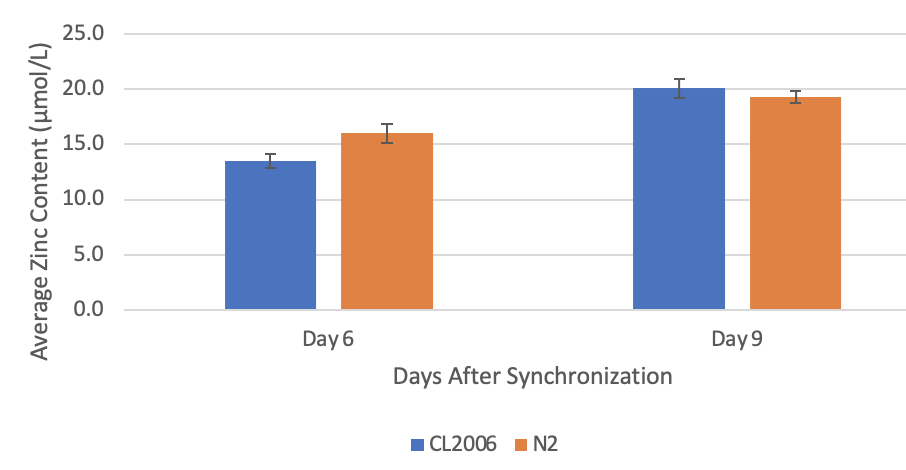 Figure 1: Average Zinc Content in C. elegans Supplemented With CopperWhen amyloid-beta producing C. elegans (CL2006) were supplemented with copper, a statistically significant (p=0.013) increase in the average zinc content occurred from day 6 (13.5 ± 0.6 μmol/L) to day 9 (20.1 ± 0.9 μmol/L). Similarly, when non-amyloid-beta producing C. elegans (N2) were supplemented with copper, a statistically significant (p=0.041) increase in the average zinc content occurred from day 6 (16.0 ± 0.9 μmol/L) to day 9 (19.3 ± 0.6 μmol/L). Values are mean ± SEM and are representative of 2 experiments where 30 C. elegans were analyzed at each time point.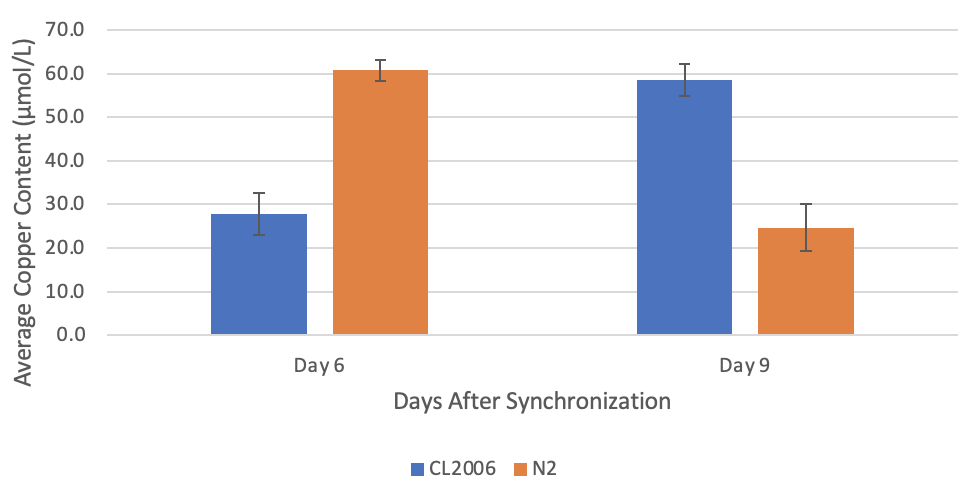 Figure 2: Average Copper Content in C. elegans Supplemented With ZincWhen amyloid-beta producing C. elegans (CL2006) were supplemented with zinc, a statistically significant (p=0.022) increase in the average copper content occurred from day 6 (27.8 ± 4.9 μmol/L) to day 9 (58.6 ± 3.7 μmol/L). In contrast, when non-amyloid-beta producing C. elegans (N2) were supplemented with zinc, a statistically significant (p=0.012) decrease in the average copper content occurred from day 6 (60.8 ± 2.4 μmol/L) to day 9 (24.7 ± 5.4 μmol/L). Values are mean ± SEM and are representative of 2 experiments where 30 C. elegans were analyzed at each time point.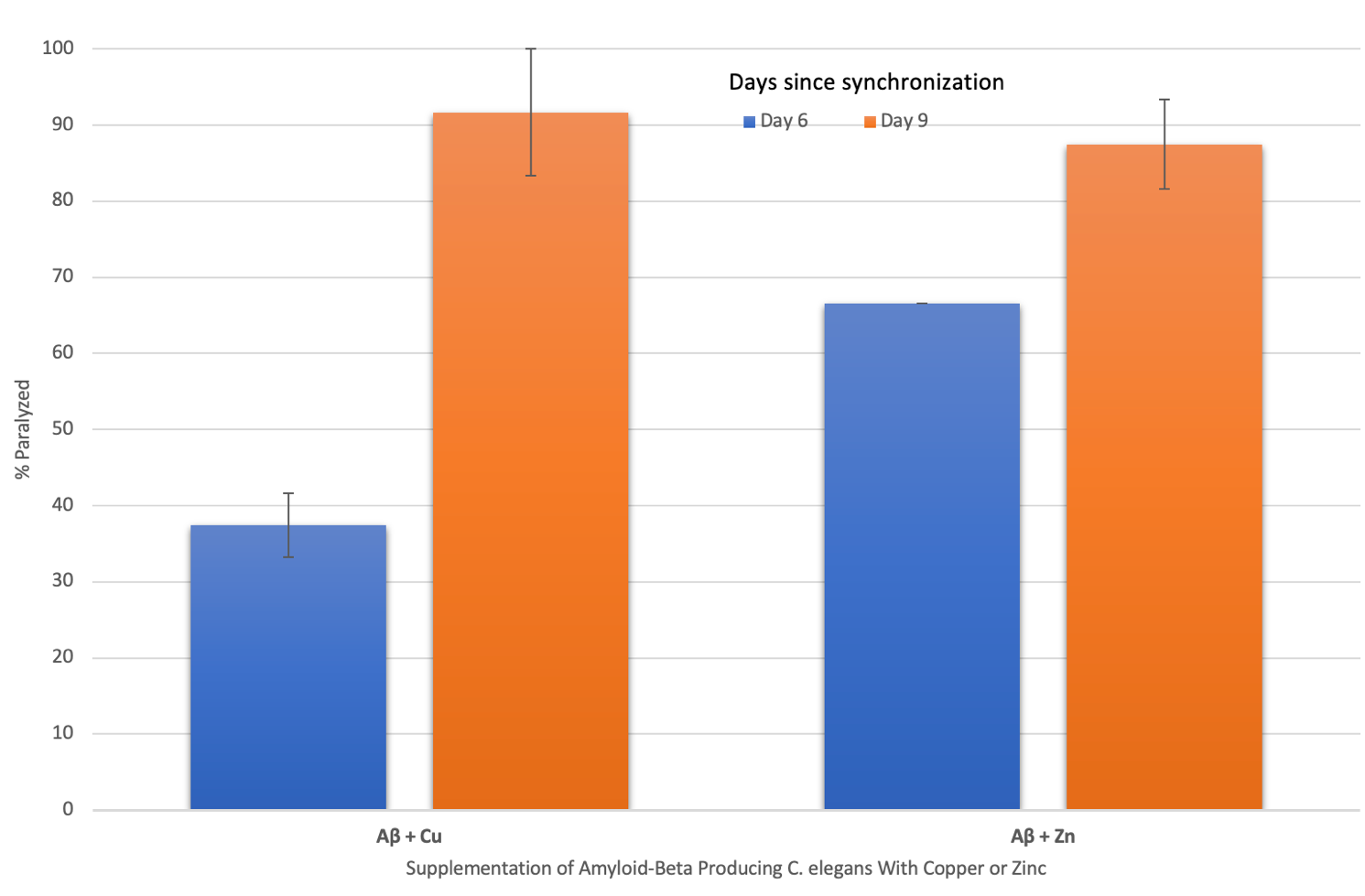 Figure 3: The Effect of Supplementing Amyloid-Beta Producing C. elegans With Copper and Zinc on Percent Paralyzed Over TimeWhen amyloid-beta producing C. elegans were supplemented with copper, a statistically significant (p=0.014) increase in % paralyzed occurred from day 6 (37 ± 4) to day 9 (92 ± 8). When supplemented with zinc, a statistically significant (p=0.019) increase in % paralyzed also occurred from day 6 (67 ± 0) to day 9 (87 ± 4). The change in percent paralyzed is larger for the copper-supplemented group compared to the zinc-supplemented group. Values are mean ± SEM and are representative of 2 experiments where 20 C. elegans were analyzed at each time point.Conflict of InterestThe authors declare that the research was conducted in the absence of any commercial or financial relationships that could be construed as a potential conflict of interest.Author ContributionsThe author confirms being the sole contributor of this work.FundingThis research was supported by crowdfunding through the website experiment.com. AcknowledgementsThe valuable feedback and dauer larvae lysis procedure provided by Dr. Rachel Kaletsky (Princeton University) are greatly appreciated. Thank you to Ms. Jennifer Smolyn and Ms. Jacqueline Katz, my research advisors, for their support. ReferencesAlzheimer’s Disease Facts and Figures (n.d.). Alzheimer’s Association. https://www.alz.org/alzheimers-dementia/facts-figures   Atwood, C. S., Moir, R. D., Huang, X., Scarpa, R. C., Bacarra, N. M., Romano, D. M., Hartshorn, M. A., Tanzi, R. E., & Bush, A. I. (1998). Dramatic aggregation of Alzheimer abeta by Cu(II) is induced by conditions representing physiological acidosis. The Journal of biological chemistry, 273(21), 12817–12826. https://doi.org/10.1074/jbc.273.21.12817Atwood, C. S., Scarpa, R. C., Huang, X., Moir, R. D., Jones, W. D., Fairlie, D. P., Tanzi, R. E., & Bush, A. I. (2000). Characterization of copper interactions with alzheimer amyloid beta peptides: identification of an attomolar-affinity copper binding site on amyloid beta1-42. Journal of neurochemistry, 75(3), 1219–1233. https://doi.org/10.1046/j.1471-4159.2000.0751219.xBagheri, S., Squitti, R., Haertlé, T., Siotto, M., & Saboury, A. A. (2018). Role of Copper in the Onset of Alzheimer's Disease Compared to Other Metals. Frontiers in aging neuroscience, 9, 446. https://doi.org/10.3389/fnagi.2017.00446Barykin, E. P., Petrushanko, I. Y., Kozin, S. A., Telegin, G. B., Chernov, A. S., Lopina, O. D., Radko, S. P., Mitkevich, V. A., & Makarov, A. A. (2018). Phosphorylation of the Amyloid-Beta Peptide Inhibits Zinc-Dependent Aggregation, Prevents Na,K-ATPase Inhibition, and Reduces Cerebral Plaque Deposition. Frontiers in molecular neuroscience, 11, 302. https://doi.org/10.3389/fnmol.2018.00302Bonda, D. J., Lee, H. G., Blair, J. A., Zhu, X., Perry, G., & Smith, M. A. (2011). Role of metal dyshomeostasis in Alzheimer's disease. Metallomics : integrated biometal science, 3(3), 267–270. https://doi.org/10.1039/c0mt00074dBorchardt, T., Camakaris, J., Cappai, R., Masters, C. L., Beyreuther, K., & Multhaup, G. (1999). Copper inhibits beta-amyloid production and stimulates the non-amyloidogenic pathway of amyloid-precursor-protein secretion. The Biochemical journal, 344 Pt 2(Pt 2), 461–467.Brenner S. (1974). The genetics of Caenorhabditis elegans. Genetics, 77(1), 71–94.Brewer, G. J., Kanzer, S. H., Zimmerman, E. A., Molho, E. S., Celmins, D. F., Heckman, S. M., & Dick, R. (2010). Subclinical zinc deficiency in Alzheimer's disease and Parkinson's disease. American journal of Alzheimer's disease and other dementias, 25(7), 572–575. https://doi.org/10.1177/1533317510382283Brewer G. J. (2014). Alzheimer's disease causation by copper toxicity and treatment with zinc. Frontiers in aging neuroscience, 6, 92. https://doi.org/10.3389/fnagi.2014.00092Bush, A. I., Pettingell, W. H., Multhaup, G., d Paradis, M., Vonsattel, J. P., Gusella, J. F., Beyreuther, K., Masters, C. L., & Tanzi, R. E. (1994). Rapid induction of Alzheimer A beta amyloid formation by zinc. Science (New York, N.Y.), 265(5177), 1464–1467. https://doi.org/10.1126/science.8073293Caito, S., Fretham, S., Martinez-Finley, E., Chakraborty, S., Avila, D., Chen, P., & Aschner, M. (2012). Genome-Wide Analyses of Metal Responsive Genes in Caenorhabditis elegans. Frontiers in genetics, 3, 52. https://doi.org/10.3389/fgene.2012.00052Ceccom, J., Coslédan, F., Halley, H., Francès, B., Lassalle, J. M., & Meunier, B. (2012). Copper chelator induced efficient episodic memory recovery in a non-transgenic Alzheimer's mouse model. PloS one, 7(8), e43105. https://doi.org/10.1371/journal.pone.0043105Cerpa, W., Varela-Nallar, L., Reyes, A. E., Minniti, A. N., & Inestrosa, N. C. (2005). Is there a role for copper in neurodegenerative diseases?. Molecular aspects of medicine, 26(4-5), 405–420. https://doi.org/10.1016/j.mam.2005.07.011Cherny, R. A., Atwood, C. S., Xilinas, M. E., Gray, D. N., Jones, W. D., McLean, C. A., Barnham, K. J., Volitakis, I., Fraser, F. W., Kim, Y., Huang, X., Goldstein, L. E., Moir, R. D., Lim, J. T., Beyreuther, K., Zheng, H., Tanzi, R. E., Masters, C. L., & Bush, A. I. (2001). Treatment with a copper-zinc chelator markedly and rapidly inhibits beta-amyloid accumulation in Alzheimer's disease transgenic mice. Neuron, 30(3), 665–676. https://doi.org/10.1016/s0896-6273(01)00317-8De Benedictis, C. A., Vilella, A., & Grabrucker, A. M. (2019). The Role of Trace Metals in Alzheimer’s Disease. In T. Wisniewski (Ed.), Alzheimer’s Disease. Codon Publications.Dong, J., Atwood, C. S., Anderson, V. E., Siedlak, S. L., Smith, M. A., Perry, G., & Carey, P. R. (2003). Metal binding and oxidation of amyloid-beta within isolated senile plaque cores: Raman microscopic evidence. Biochemistry, 42(10), 2768–2773. https://doi.org/10.1021/bi0272151Ejaz, H. W., Wang, W., & Lang, M. (2020). Copper Toxicity Links to Pathogenesis of Alzheimer's Disease and Therapeutics Approaches. International journal of molecular sciences, 21(20), 7660. https://doi.org/10.3390/ijms21207660Eskici, G., & Axelsen, P. H. (2012). Copper and oxidative stress in the pathogenesis of Alzheimer's disease. Biochemistry, 51(32), 6289–6311. https://doi.org/10.1021/bi3006169Exley C. (2006). Aluminium and iron, but neither copper nor zinc, are key to the precipitation of beta-sheets of Abeta_{42} in senile plaque cores in Alzheimer's disease. Journal of Alzheimer's disease : JAD, 10(2-3), 173–177. https://doi.org/10.3233/jad-2006-102-305Exley, C., House, E., Polwart, A., & Esiri, M. M. (2012). Brain burdens of aluminum, iron, and copper and their relationships with amyloid-β pathology in 60 human brains. Journal of Alzheimer's disease : JAD, 31(4), 725–730. https://doi.org/10.3233/JAD-2012-120766Fonte, V., Kapulkin, W. J., Taft, A., Fluet, A., Friedman, D., & Link, C. D. (2002). Interaction of intracellular beta amyloid peptide with chaperone proteins. Proceedings of the National Academy of Sciences of the United States of America, 99(14), 9439–9444. https://doi.org/10.1073/pnas.152313999Greenough, M. A., Camakaris, J., & Bush, A. I. (2013). Metal dyshomeostasis and oxidative stress in Alzheimer's disease. Neurochemistry international, 62(5), 540–555. https://doi.org/10.1016/j.neuint.2012.08.014Grochowski, C., Blicharska, E., Krukow, P., Jonak, K., Maciejewski, M., Szczepanek, D., Jonak, K., Flieger, J., & Maciejewski, R. (2019). Analysis of Trace Elements in Human Brain: Its Aim, Methods, and Concentration Levels. Frontiers in chemistry, 7, 115. https://doi.org/10.3389/fchem.2019.00115Hua, H., Münter, L., Harmeier, A., Georgiev, O., Multhaup, G., & Schaffner, W. (2011). Toxicity of Alzheimer's disease-associated Aβ peptide is ameliorated in a Drosophila model by tight control of zinc and copper availability. Biological chemistry, 392(10), 919–926. https://doi.org/10.1515/BC.2011.084Huang, X., Atwood, C. S., Moir, R. D., Hartshorn, M. A., Vonsattel, J. P., Tanzi, R. E., & Bush, A. I. (1997). Zinc-induced Alzheimer's Abeta1-40 aggregation is mediated by conformational factors. The Journal of biological chemistry, 272(42), 26464–26470. https://doi.org/10.1074/jbc.272.42.26464Huang, X., Cuajungco, M. P., Atwood, C. S., Moir, R. D., Tanzi, R. E., & Bush, A. I. (2000). Alzheimer's disease, beta-amyloid protein and zinc. The Journal of nutrition, 130(5S Suppl), 1488S–92S. https://doi.org/10.1093/jn/130.5.1488SJames, S. A., Churches, Q. I., de Jonge, M. D., Birchall, I. E., Streltsov, V., McColl, G., Adlard, P. A., & Hare, D. J. (2017). Iron, Copper, and Zinc Concentration in Aβ Plaques in the APP/PS1 Mouse Model of Alzheimer's Disease Correlates with Metal Levels in the Surrounding Neuropil. ACS chemical neuroscience, 8(3), 629–637. https://doi.org/10.1021/acschemneuro.6b00362Jiao, Y., & Yang, P. (2007). Mechanism of copper(II) inhibiting Alzheimer's amyloid beta-peptide from aggregation: a molecular dynamics investigation. The journal of physical chemistry. B, 111(26), 7646–7655. https://doi.org/10.1021/jp0673359Kaden, D., Bush, A. I., Danzeisen, R., Bayer, T. A., & Multhaup, G. (2011). Disturbed copper bioavailability in Alzheimer's disease. International journal of Alzheimer's disease, 2011, 345614. https://doi.org/10.4061/2011/345614Kapaki, E., Segditsa, J., & Papageorgiou, C. (1989). Zinc, copper and magnesium concentration in serum and CSF of patients with neurological disorders. Acta neurologica Scandinavica, 79(5), 373–378. https://doi.org/10.1111/j.1600-0404.1989.tb03803.xKessler, H., Pajonk, F. G., Bach, D., Schneider-Axmann, T., Falkai, P., Herrmann, W., Multhaup, G., Wiltfang, J., Schäfer, S., Wirths, O., & Bayer, T. A. (2008). Effect of copper intake on CSF parameters in patients with mild Alzheimer's disease: a pilot phase 2 clinical trial. Journal of neural transmission (Vienna, Austria : 1996), 115(12), 1651–1659. https://doi.org/10.1007/s00702-008-0136-2Kessler, H., Pajonk, FG., Supprian, T. et al. On the importance of copper in the pathophysiology of Alzheimer's disease. Neurologist 76, 581-585 (2005). https://doi.org/10.1007/s00115-004-1849-6Kim, Anne Claire et al. “Metal Ion Effects on Aβ and Tau Aggregation.” International journal of molecular sciences vol. 19,1 128. 2 Jan. 2018, doi:10.3390/ijms19010128Kumar, J., Barhydt, T., Awasthi, A., Lithgow, G. J., Killilea, D. W., & Kapahi, P. (2016). Zinc Levels Modulate Lifespan through Multiple Longevity Pathways in Caenorhabditis elegans. PloS one, 11(4), e0153513. https://doi.org/10.1371/journal.pone.0153513Leskovjan, A. C., Lanzirotti, A., & Miller, L. M. (2009). Amyloid plaques in PSAPP mice bind less metal than plaques in human Alzheimer's disease. NeuroImage, 47(4), 1215–1220. https://doi.org/10.1016/j.neuroimage.2009.05.063Link C. D. (1995). Expression of human beta-amyloid peptide in transgenic Caenorhabditis elegans. Proceedings of the National Academy of Sciences of the United States of America, 92(20), 9368–9372. https://doi.org/10.1073/pnas.92.20.9368Lovell, M. A., Robertson, J. D., Teesdale, W. J., Campbell, J. L., & Markesbery, W. R. (1998). Copper, iron and zinc in Alzheimer's disease senile plaques. Journal of the neurological sciences, 158(1), 47–52. https://doi.org/10.1016/s0022-510x(98)00092-6Luo, Y., Zhang, J., Liu, N., Luo, Y., & Zhao, B. (2011). Copper ions influence the toxicity of β-amyloid(1-42) in a concentration-dependent manner in a Caenorhabditis elegans model of Alzheimer's disease. Science China. Life sciences, 54(6), 527–534. https://doi.org/10.1007/s11427-011-4180-zMalavolta, M., Piacenza, F., Basso, A., Giacconi, R., Costarelli, L., & Mocchegiani, E. (2015). Serum copper to zinc ratio: Relationship with aging and health status. Mechanisms of ageing and development, 151, 93–100. https://doi.org/10.1016/j.mad.2015.01.004McCord, M. C., & Aizenman, E. (2014). The role of intracellular zinc release in aging, oxidative stress, and Alzheimer's disease. Frontiers in aging neuroscience, 6, 77. https://doi.org/10.3389/fnagi.2014.00077Miller, L. M., Wang, Q., Telivala, T. P., Smith, R. J., Lanzirotti, A., & Miklossy, J. (2006). Synchrotron-based infrared and X-ray imaging shows focalized accumulation of Cu and Zn co-localized with beta-amyloid deposits in Alzheimer's disease. Journal of structural biology, 155(1), 30–37. https://doi.org/10.1016/j.jsb.2005.09.004Minniti, A. N., Rebolledo, D. L., Grez, P. M., Fadic, R., Aldunate, R., Volitakis, I., Cherny, R. A., Opazo, C., Masters, C., Bush, A. I., & Inestrosa, N. C. (2009). Intracellular amyloid formation in muscle cells of Abeta-transgenic Caenorhabditis elegans: determinants and physiological role in copper detoxification. Molecular neurodegeneration, 4, 2. https://doi.org/10.1186/1750-1326-4-2Molina, J. A., Jiménez-Jiménez, F. J., Aguilar, M. V., Meseguer, I., Mateos-Vega, C. J., González-Muñoz, M. J., de Bustos, F., Porta, J., Ortí-Pareja, M., Zurdo, M., Barrios, E., & Martínez-Para, M. C. (1998). Cerebrospinal fluid levels of transition metals in patients with Alzheimer's disease. Journal of neural transmission (Vienna, Austria : 1996), 105(4-5), 479–488. https://doi.org/10.1007/s007020050071Mital, M., Wezynfeld, N. E., Frączyk, T., Wiloch, M. Z., Wawrzyniak, U. E., Bonna, A., Tumpach, C., Barnham, K. J., Haigh, C. L., Bal, W., & Drew, S. C. (2015). A Functional Role for Aβ in Metal Homeostasis? N-Truncation and High-Affinity Copper Binding. Angewandte Chemie (International ed. in English), 54(36), 10460–10464. https://doi.org/10.1002/anie.201502644Myhre, O., Utkilen, H., Duale, N., Brunborg, G., & Hofer, T. (2013). Metal dyshomeostasis and inflammation in Alzheimer's and Parkinson's diseases: possible impact of environmental exposures. Oxidative medicine and cellular longevity, 2013, 726954. https://doi.org/10.1155/2013/726954Nuttall, J. R., & Oteiza, P. I. (2014). Zinc and the aging brain. Genes & nutrition, 9(1), 379. https://doi.org/10.1007/s12263-013-0379-xPatel, R., & Aschner, M. (2021). Commonalities between Copper Neurotoxicity and Alzheimer's Disease. Toxics, 9(1), 4. https://doi.org/10.3390/toxics9010004Rana, M., & Sharma, A. K. (2019). Cu and Zn interactions with Aβ peptides: consequence of coordination on aggregation and formation of neurotoxic soluble Aβ oligomers. Metallomics : integrated biometal science, 11(1), 64–84. https://doi.org/10.1039/c8mt00203gReliga, D., Strozyk, D., Cherny, R. A., Volitakis, I., Haroutunian, V., Winblad, B., Naslund, J., & Bush, A. I. (2006). Elevated cortical zinc in Alzheimer disease. Neurology, 67(1), 69–75. https://doi.org/10.1212/01.wnl.0000223644.08653.b5Rivers-Auty, J., Tapia, V. S., White, C. S., Daniels, M., Drinkall, S., Kennedy, P. T., Spence, H. G., Yu, S., Green, J. P., Hoyle, C., Cook, J., Bradley, A., Mather, A. E., Peters, R., Tzeng, T. C., Gordon, M. J., Beattie, J. H., Brough, D., & Lawrence, C. B. (2021). Zinc Status Alters Alzheimer's Disease Progression through NLRP3-Dependent Inflammation. The Journal of neuroscience : the official journal of the Society for Neuroscience, 41(13), 3025–3038. https://doi.org/10.1523/JNEUROSCI.1980-20.2020Saharia, K., Kumar, R., Gupta, K., Mishra, S., & Subramaniam, J. (2016). A Novel Way of Amelioration of Amyloid Beta Induced Toxicity in Caenorhabditis elegans. Annals of Neurosciences, 23, 149 - 154.Sayre, L. M., Perry, G., Harris, P. L., Liu, Y., Schubert, K. A., & Smith, M. A. (2000). In situ oxidative catalysis by neurofibrillary tangles and senile plaques in Alzheimer's disease: a central role for bound transition metals. Journal of neurochemistry, 74(1), 270–279. https://doi.org/10.1046/j.1471-4159.2000.0740270.xShaye, D. D., & Greenwald, I. (2011). OrthoList: a compendium of C. elegans genes with human orthologs. PloS one, 6(5), e20085. https://doi.org/10.1371/journal.pone.0020085Singh, I., Sagare, A. P., Coma, M., Perlmutter, D., Gelein, R., Bell, R. D., Deane, R. J., Zhong, E., Parisi, M., Ciszewski, J., Kasper, R. T., & Deane, R. (2013). Low levels of copper disrupt brain amyloid-β homeostasis by altering its production and clearance. Proceedings of the National Academy of Sciences of the United States of America, 110(36), 14771–14776. https://doi.org/10.1073/pnas.1302212110Sparks, D. L., Friedland, R., Petanceska, S., Schreurs, B. G., Shi, J., Perry, G., Smith, M. A., Sharma, A., Derosa, S., Ziolkowski, C., & Stankovic, G. (2006). Trace copper levels in the drinking water, but not zinc or aluminum influence CNS Alzheimer-like pathology. The journal of nutrition, health & aging, 10(4), 247–254.Squitti R. (2012). Copper dysfunction in Alzheimer's disease: from meta-analysis of biochemical studies to new insight into genetics. Journal of trace elements in medicine and biology : organ of the Society for Minerals and Trace Elements (GMS), 26(2-3), 93–96. https://doi.org/10.1016/j.jtemb.2012.04.012Squitti, R., Siotto, M., & Polimanti, R. (2014). Low-copper diet as a preventive strategy for Alzheimer's disease. Neurobiology of aging, 35 Suppl 2, S40–S50. https://doi.org/10.1016/j.neurobiolaging.2014.02.031Squitti, R., Faller, P., Hureau, C., Granzotto, A., White, A. R., & Kepp, K. P. (2021). Copper Imbalance in Alzheimer's Disease and Its Link with the Amyloid Hypothesis: Towards a Combined Clinical, Chemical, and Genetic Etiology. Journal of Alzheimer's disease : JAD, 83(1), 23–41. https://doi.org/10.3233/JAD-201556Strausak, D., Mercer, J. F., Dieter, H. H., Stremmel, W., & Multhaup, G. (2001). Copper in disorders with neurological symptoms: Alzheimer's, Menkes, and Wilson diseases. Brain research bulletin, 55(2), 175–185. https://doi.org/10.1016/s0361-9230(01)00454-3Suh, S. W., Jensen, K. B., Jensen, M. S., Silva, D. S., Kesslak, P. J., Danscher, G., & Frederickson, C. J. (2000). Histochemically-reactive zinc in amyloid plaques, angiopathy, and degenerating neurons of Alzheimer's diseased brains. Brain research, 852(2), 274–278. https://doi.org/10.1016/s0006-8993(99)02096-xVural, H., Demirin, H., Kara, Y., Eren, I., & Delibas, N. (2010). Alterations of plasma magnesium, copper, zinc, iron and selenium concentrations and some related erythrocyte antioxidant enzyme activities in patients with Alzheimer's disease. Journal of trace elements in medicine and biology : organ of the Society for Minerals and Trace Elements (GMS), 24(3), 169–173. https://doi.org/10.1016/j.jtemb.2010.02.002Watt, N. T., Whitehouse, I. J., & Hooper, N. M. (2010). The role of zinc in Alzheimer's disease. International journal of Alzheimer's disease, 2011, 971021. https://doi.org/10.4061/2011/971021Xu, J., Church, S. J., Patassini, S., Begley, P., Waldvogel, H. J., Curtis, M. A., Faull, R., Unwin, R. D., & Cooper, G. (2017). Evidence for widespread, severe brain copper deficiency in Alzheimer's dementia. Metallomics : integrated biometal science, 9(8), 1106–1119. https://doi.org/10.1039/c7mt00074jYu, J., Luo, X., Xu, H., Ma, Q., Yuan, J., Li, X., Chang, R. C., Qu, Z., Huang, X., Zhuang, Z., Liu, J., & Yang, X. (2015). Identification of the key molecules involved in chronic copper exposure-aggravated memory impairment in transgenic mice of Alzheimer's disease using proteomic analysis. Journal of Alzheimer's disease : JAD, 44(2), 455–469. https://doi.org/10.3233/JAD-141776